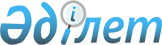 Об утверждении образцов удостоверения, личной печати частного судебного исполнителяПриказ Министра юстиции Республики Казахстан от 25 августа 2011 года № 296. Зарегистрирован в Министерстве юстиции Республики Казахстан 31 августа 2011 года № 7146.
      Сноска. Наименование приказа в редакции приказа и.о. Министра юстиции РК от 07.03.2014 № 96 (вводится в действие по истечении десяти календарных дней после дня его первого официального опубликования).
       В соответствии со статьей 154 Закона Республики Казахстан от 2 апреля 2010 года "Об исполнительном производстве и статусе судебных исполнителей", ПРИКАЗЫВАЮ:
      1. Утвердить:
      1) образец удостоверения частного судебного исполнителя согласно приложению 1 к настоящему приказу;
      2) образец личной печати частного судебного исполнителя согласно приложению 2 к настоящему приказу;
      3) исключен приказа и.о. Министра юстиции РК от 07.03.2014  № 96(вводится в действие по истечении десяти календарных дней после дня его первого официального опубликования).
      Сноска. Пункт 1 с изменением, внесенным приказом и.о. Министра юстиции РК от 07.03.2014 № 96 (вводится в действие по истечении десяти календарных дней после дня его первого официального опубликования).


       2. Настоящий приказ вводится в действие по истечении десяти календарных дней после дня его первого официального опубликования.
      Сноска. Приложение 1 в редакции приказа Министра юстиции РК от 27.05.2016 № 357 (вводится в действие по истечении десяти календарных дней после дня его первого официального опубликования).  Образец удостоверения частного судебного исполнителя  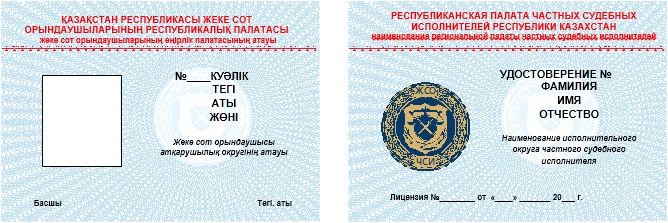 
      Описание удостоверения частного судебного исполнителя:
      1. Удостоверение частного судебного исполнителя (далее - удостоверение) состоит из обложки и вкладыша.
      2. Обложка изготавливается из высококачественной кожи, кожзаменителя или бумвинила красного цвета, размером в развернутом виде 65х190 мм. На лицевой стороне обложки по центру позолоченным типографским шрифтом изображается надпись "КУӘЛІК".
      3. Вкладыш удостоверения выполняется типографским способом с использованием высокопроизводительной компьютерной техники, специализированных компьютерных программ, отпечатывается на высококачественной офсетной технике, имеет многостепенную защиту от подделки и копировки, как на стадии предпечатной подготовки, так и в процессе печати.
      4. Основной фон вкладыша удостоверения имеет голубой цвет. Вкладыш состоит из двух половин - левой и правой.
      5. Левая часть вкладыша заполняется на государственном языке.
      Сверху печатными заглавными буквами красного цвета жирным шрифтом Arial располагаются надпись "ҚАЗАҚСТАН РЕСПУБЛИКАСЫ ЖЕКЕ СОТ ОРЫНДАУШЫЛАРЫНЫҢ РЕСПУБЛИКАЛЫҚ ПАЛАТАСЫ" и печатными заглавными буквами красного цвета шрифтом Arial наименование региональной палаты.
      С левой стороны левой части вкладыша место для вклейки фотографии частного судебного исполнителя размером 3x4 см.
      Снизу левой части вкладыша с отступом по левому краю указывается должность, место для подписи, фамилия и инициалы руководителя региональной палаты (выполняется печатными буквами черного цвета, первая буква - заглавная, шрифт Arial).
      6. Правая часть вкладыша заполняется на русском языке.
      Сверху печатными заглавными буквами красного цвета жирным шрифтом Arial располагаются надпись "РЕСПУБЛИКАНСКАЯ ПАЛАТА ЧАСТНЫХ СУДЕБНЫХ ИСПОЛНИТЕЛЕЙ РЕСПУБЛИКИ КАЗАХСТАН" и печатными заглавными буквами красного цвета шрифтом Arial наименование региональной палаты.
      С левой стороны правой части вкладыша в круге голубого цвета диаметром 26 мм изображена эмблема в виде правильного круга синего цвета который разделен двумя ободками.
      Внутри первого ободка размещен казахский орнамент цвета золота в верхней части которого расположены буквы синего цвета ЖСО и в нижней части буквы ЧСИ которые являются аббревиатурами ЖСО - жеке сот орындаушысы, ЧСИ – частный судебный исполнитель.
      Внутри второго ободка размещен геральдический щит цвета золота с закругленными нижними углами, заостренный в оконечности.
      В нижней части щита размещен силуэтом синего цвета золотистый орел с распахнутыми крыльями изображающий свободный полет.
      По центру размещен четырехугольный, с закругленными нижними углами, заостренный в оконечности геральдический щит синего цвета внутри которого расположены, два меча правосудия скрещены между собой и опущены вниз.
      Над щитом синего цвета изображены весы олицетворяющие законность, равенства сторон и судебной власти.
      Снизу правой части вкладыша номер лицензии и дата выдачи (выполняется цифрами, печатными буквами черного цвета, первая буква - заглавная, курсивным шрифтом Arial).
      7. С правой стороны левой и правой частей вкладыша по центру располагаются номер удостоверения (выполняется цифрами, печатными заглавными буквами красного цвета, шрифт Arial), фамилия (выполняется печатными заглавными буквами черного цвета, шрифт Arial), имя, отчество (при его наличии) частного судебного исполнителя (выполняется печатными буквами черного цвета, первая буква - заглавная, шрифт Arial), наименование исполнительного округа (выполняется печатными буквами черного цвета, первая буква - заглавная, курсивный шрифт Arial).
      8. После подписи удостоверения частного судебного исполнителя на правый нижний угол фотографической карточки накладывается оттиск печати региональной палаты, затем лицевая часть ламинируется и тыльной стороной приклеивается к внутренней части обложки удостоверения.
      9. Удостоверения не соответствующие установленным требованиям оформления, с помарками и подчистками считаются недействительными. 
      Сноска. Приложение 2 в редакции приказа Министра юстиции РК от 27.05.2016 № 357 (вводится в действие по истечении десяти календарных дней после дня его первого официального опубликования).
      Образец личной печати частного судебного исполнителя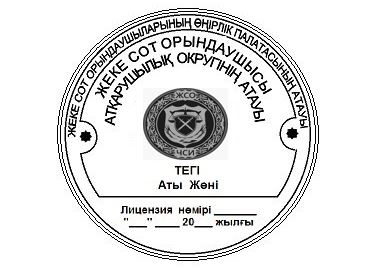 
      Описание личной печати частного судебного исполнителя:
      1. Личная печать частного судебного исполнителя (далее - печать) изготавливается на специальном оборудовании, характеризуется высокой степенью защищенности от подделок, долговечностью и стойкостью к красителям. Диаметр печати составляет 40 мм.
      2. Содержание всех надписей печати частного судебного исполнителя производится на государственном языке.
      3. Текст печати частного судебного исполнителя состоит из наименования региональной палаты частных судебных исполнителей, наименования исполнительного округа частного судебного исполнителя, фамилии, имени, отчества (при его наличии) частного судебного исполнителя, номера и даты выдачи лицензии. Написание фамилии, имени и отчества (при его наличии) частного судебного исполнителя в тексте печати производится согласно документу, удостоверяющему личность.
      4. В тексте печати отображаются три ободка. Толщина линии первого (наружного) ободка составляет 0,4 мм. Толщина линии второго ободка составляет 0,25 мм. Толщина линии третьего ободка составляет 0,35 мм.
      5. Между вторым и третьим ободком изображаются:
      сверху печатными заглавными буквами шрифтом Tahoma наименование региональной палаты частных судебных исполнителей;
      в центре с двух сторон по бокам восьмиконечные звезды;
      снизу цифрами, печатными буквами, первая буква - заглавная, шрифт Tahoma номер лицензии и дата выдачи.
      6. Внутри третьего ободка изображаются: сверху печатными заглавными буквами шрифтом Tahoma наименования исполнительного округа частного судебного исполнителя; в центре эмблема в виде правильного круга синего цвета который разделен двумя ободками.
      Внутри первого ободка размещен казахский орнамент в верхней части которого расположены буквы синего цвета ЖСО и в нижней части буквы ЧСИ которые являются аббревиатурами ЖСО - жеке сот орындаушысы, ЧСИ – частный судебный исполнитель.
      Внутри второго ободка размещен геральдический щит с закругленными нижними углами, заостренный в оконечности.
      В нижней части щита размещен силуэтом синего цвета орел с распахнутыми крыльями изображающий свободный полет.
      По центру размещен четырехугольный, с закругленными нижними углами, заостренный в оконечности геральдический щит синего цвета внутри которого расположены, два меча правосудия скрещены между собой и опущены вниз.
      Над щитом синего цвета изображены весы олицетворяющие законность, равенства сторон и судебной власти; снизу печатными заглавными буквами, шрифт Tahoma фамилия, печатными буквами, первая буква - заглавная, шрифт Tahoma имя, отчество (при его наличии) частного судебного исполнителя.
      Примечание:
      В случае изменения данных, содержащихся в утвержденном удостоверении частного судебного исполнителя и личной печати, частный судебный исполнитель в течение пятнадцати рабочих дней вносит соответствующие изменения и в течение пяти рабочих дней после их изготовления, уведомляет территориальный орган Министерства юстиции Республики Казахстан с обязательным предоставлением оттиска личной печати.
      Удостоверения и печати старого образца, считаются  действительными до истечения сроков их действия. Образец жетона частного судебного исполнителя
      Сноска. Приложение 3 исключено приказом и.о. Министра юстиции РК от 07.03.2014 № 96 (вводится в действие по истечении десяти календарных дней после дня его первого официального опубликования).
					© 2012. РГП на ПХВ «Институт законодательства и правовой информации Республики Казахстан» Министерства юстиции Республики Казахстан
				
Министр
Р. ТусупбековПриложение 1
к приказу Министра юстиции
Республики Казахстан
от 25 августа 2011 года № 296Приложение 2
к приказу Министра юстиции
Республики Казахстан
от 25 августа 2011 года № 296Приложение 3
к приказу Министра юстиции
Республики Казахстан
от 25 августа 2011 года № 296